УКРАЇНАПОЧАЇВСЬКА  МІСЬКА  РАДАВИКОНАВЧИЙ КОМІТЕТР І Ш Е Н Н Явід     грудня  2019 року                                                                  № проєктПро виділення одноразовоїгрошової допомоги гр. Швець Т.В.              Розглянувши заяву жительки с. Комарин вул. Зарічна ____ гр. Швець Тетяни Вікторівни , яка  просить виділити одноразову грошову допомогу, взявши до уваги  депутатський  акт  обстеження  від 06 грудня 2019 року та керуючись Положенням про надання одноразової адресної матеріальної допомоги малозабезпеченим верствам населення Почаївської міської об’єднаної територіальної громади, які опинилися в складних життєвих обставинах, затвердженого рішенням виконавчого комітету № 164 від 19 жовтня 2016 року на виконання Програми «Соціальна підтримка малозабезпечених верств населення Почаївської міської об’єднаної територіальної громади на 2019-2020 роки»,     виконавчий комітет міської ради                                                     В и р і ш и в:Виділити одноразову грошову допомогу гр. Швець Тетяні Вікторівні в   розмірі 500 ( п’ятсот )  гривень.Фінансовому відділу міської ради перерахувати гр. Швець Тетяні Вікторівні одноразову грошову  допомогу.Лівар Н.М.Бондар Г.В..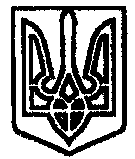 